 «Математические задания».Цели:1.Закреплять навыки количественного счета в пределах 10; упражнять в прямом и обратном счете;2. Закреплять названия дней недели;3.Совершенствовать умение находить и видеть в окружающих предметах форму знакомых геометрических фигур, узнавать и называть их;4. Продолжать учить решать простые задачи;5. Развивать логику, мышление, умение отвечать на поставленные вопросы.Выполнение заданий:1. задание: Дни недели (дети отвечают на вопросы).- Сколько дней в недели и назовите их (7 дней, перечисляют)- Какой сегодня день недели (четверг)- Какой он по счету? (четвертый)- Если сегодня четверг, то какой будет завтра? (пятница)- Какой был вчера (среда)- Какой цифрой мы обозначим вторник? (2)- Какой день стоит между субботой и понедельником (воскресенье)2. задание: Счет до 10.- Посчитайте вместе от 1 до 10, и обратно.- Посчитайте от 3 до 9, от 2 до10.- Какое число стоит слева от 3, 6 и справа от 7,9.- Назови соседей числа 2, 9, 7, 4, 8.- Какое число стоит между 5 и 7, 4 и 5.3. задание: Геометрические фигуры.- Давайте выполним следующее задание. Перед вами счетные палочки.а) Из 6 палочек построить квадрат и треугольник.б) Из 4 палочек построить ромб.в) Добавить 1 палочку так, чтобы получилось 2 треугольника.г) Из 7 палочек построить 2 квадрата.д) Убрать 1 палочку, чтобы получился прямоугольник.Физкультминутка.Дружно встали на разминкуИ назад сгибаем спинку.Раз-два, раз-два, раз-два-три,Да не упади, смотри.(Дети наклоняются назад, для страховки упираясь ладонями в поясницу)Наклоняемся вперед.Кто до пола достает?Эту сложную работуТоже делаем по счету.(Наклоны вперед)Раз-два, раз-два, раз-два-три,Да не упади, смотри.4. задание: Задачи.а) У Тани было 4 апельсина, одним апельсином она угостила Марину. Сколько апельсинов осталось у Маши?- Как мы получили число 3 (ответы детей).б) В пруду плавало 5 уток, к ним подплыли еще 2 утки. Сколько их стало?- Как мы получили число 8? (ответы детей).в) В аквариуме жили три рыбки. К ним пустили ещё двух. Сколько рыбок стало в аквариуме?- Как мы получили число 5? (ответы детей).5. задание: Соедини точки и цифры по порядку получится рисунок 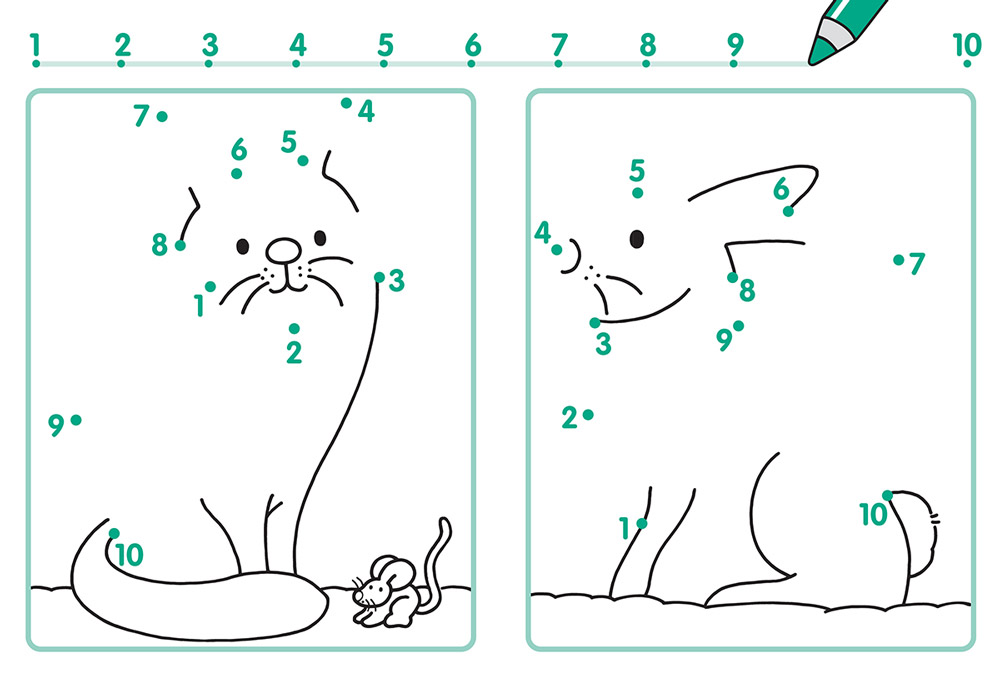 Заключительная часть.Мы справились со всеми математическими заданиями, молодцы!